RADYO-TELEVİZYON ALANIRadyo-Televizyon; TV yapımlarının kamera önü veya arkasında çalışmak isteyen, genel kültürlü, girişken, ekip çalışmasına yatkın, organizasyon becerisi yüksek, teknik konulara meraklı ve teknolojiyi yakından takip eden,  sorumluluk sahibi gençlerin tercih edebileceği bir meslektir. Radyo-Televizyon alanından mezun olan öğrencilerimiz televizyonlarda, radyolarda, haber ajanslarında, reklam ajanslarında, yapım şirketlerinde, turizm-eğlence sektöründe, organizasyon firmalarında, kamu kuruluşları ve özel firmaların basın bürolarında çalışabilirler. Okulumuzda bu alana ait  RADYO VE TELEVİZYON dalı  bulunmaktadır. 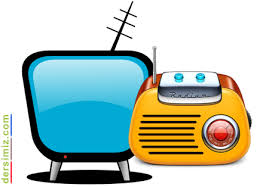 